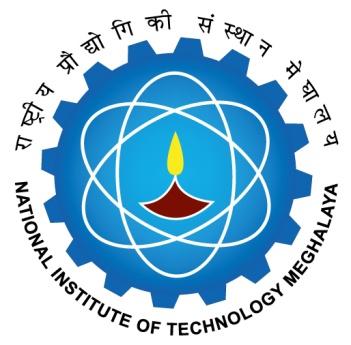 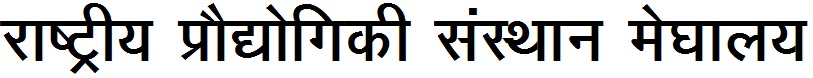  Ph.D Credit Transfer Form (For Full Time Scholars only)(Note: Compulsory courses cannot be exempted. This form must be submitted at least 1 month before course registration of 2nd semester)6.  PG Completion Date:_________________        CGPA/Percentage:__________________I would like transfer the credits of the following courses;Supporting documents to be attached with this form syllabi, gradesheet etc .										Signature of the Scholar								Date:Remarks by the DRC:______________________________________________________________________________Signature of the Co-Supervisor (if any) 			                			Signature of the Supervisor Date:											Date:Any Remarks of DRC Chairman:	………………………………………………………………………………………………Signature of DRC ChairmanDate:  Forwarded to Academic SectionRemarks of Dean (AA)____________________________________________________________________________________________________________________________________________________________________________________________________Dean (AA)Approved / Not Approved 	Director1.Name  of Scholar_________________________________________________________________________________________Name  of Scholar_________________________________________________________________________________________Name  of Scholar_________________________________________________________________________________________2.Roll no _____________________3. Department________________4. Date of Admission/Enrolment_____________5.Category (Please tick): Full time/ Project Fellow Category (Please tick): Full time/ Project Fellow Course at Previous InstituteCourse at Previous InstituteCourse at Previous InstituteCourse at Previous InstituteEquivalent Course at NIT MeghalayaEquivalent Course at NIT MeghalayaEquivalent Course at NIT MeghalayaSl. No.Course Code Course Title CreditsCourse CodeCourse TitleCreditsName & Signature of the DRC members (except DRC Chairman and Supervisor(s):Name & Signature of the DRC members (except DRC Chairman and Supervisor(s):Name & Signature of the DRC members (except DRC Chairman and Supervisor(s):(a)__________________________________________(member)(b)_______________________________________(member)(c)__________________________________________ (member) (d)_______________________________________(member)(e)__________________________________________ (member) (f)_______________________________________(member)